
Родители получат исчерпывающую информацию по дополнительному образованию ребенка, перейдя по ссылке https://rmc61.ru/services/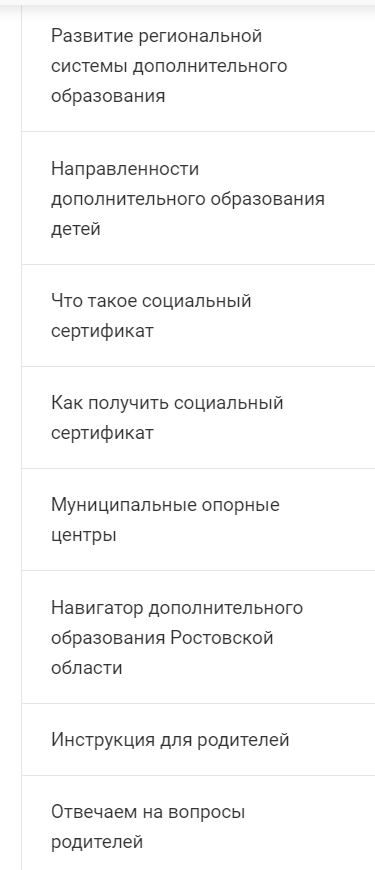 